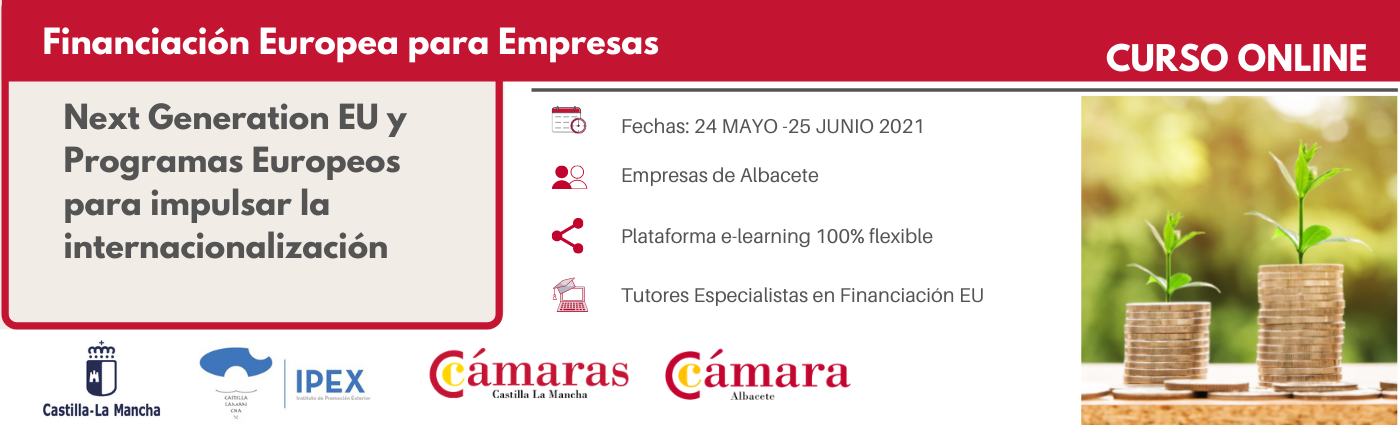 Curso online:Financiación Europea para EmpresasNext Generation EU y Programas Europeos para impulsar la internacionalizaciónFechas:24 mayo – 25 junio 2021Objetivos: Dar a conocer los fondos de recuperación “Next Generation EU” al alcance de las empresas.Enseñar los programas europeos del nuevo marco financiero plurianual 2021-2027 en los que pueden participar las empresas: Horizonte Europa, Europa Digital, Mercado Único, EIC Accelerator o LIFE.Facilitar el acceso a consorcios europeos en los ámbitos de: digitalización, innovación, apoyo industrial, I+D, TIC, transición energética, medio ambiente, formación, turismo y mucho más.Ofrecer un entorno de colaboración y una red de trabajo que ayude a los asistentes a poner en marcha y mejorar su ESTRATEGIA EUROPA y de acceso a fondos.Fomentar la internacionalización de las empresas de Albacete a través de su participación en proyectos europeos y consorcios internacionales.Ponerte en contacto con profesionales y expertos que te ayudarán a diseñar tu Plan de Internacionalización y Acceso a Fondos UE y darte a conocer casos reales de éxito.Curso dirigido a: Empresas de Albacete que quieren hacer crecer sus negocios a través de subvenciones europeas y licitaciones. Consultores y asesores financieros de Albacete que quieren ampliar el catálogo de servicios que ofrecen a sus clientes.Técnicos de organizaciones empresariales de Albacete que trabajan directamente con empresas para mejorar su competitividad y crecimiento.Contenidos: Módulo 1: Fondos Europeos de recuperación para las Empresas – 15 horas.Plan de Recuperación, Transformación y Resiliencia del Gobierno de España (MRR, REACT-EU, Proyectos tractores, PERTE…) Programas de ayudas para empresas a nivel nacional (CDTI, IDEA, MINCOTUR…) Módulo 2: Programas de la Unión Europea – 20 horasPrograma Horizonte Europa: 95.500 M€ para proyectos de innovación, I+D, TIC, economía circular, energía, salud, agro… Financiación a través de proyectos. EIC Accelerator, Pathfinder, Fast Track to Innovation.Financiación en cascada. Programa Europa Digital: Inteligencia artificial, Ciberseguridad, Cloud y Competencias digitales. Programa Mercado Único: crecimiento y competitividad de las empresas europeas en el mercado globalizado. Programa LIFE: medio ambiente y acción por el clima. Otros: educación, formación, industrias creativas, cultura, etc. A elegir entre el programa Erasmus+ o Europa Creativa. Módulo 3: Sesiones Prácticas - 5 horas.Masterclass: 5 pasos para participar en proyectos europeos siendo una empresa. Caso Práctico: Diseña el perfil europeo de tu empresa para promover tu internacionalización.Plataformas, redes y ventanillas de apoyo. PINCHA AQUÍ PARA VER EL PROGRAMA e ¡INSCRIBIRTE YA!MÁS INFORMACIÓN:Cámara de Comercio de Albacetepcabanero@camaradealbacete.org967590093